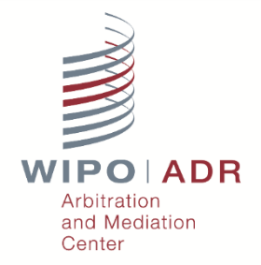 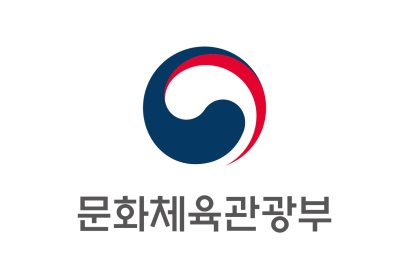 문화체육관광부-세계지식재산기구 협력 사업세계지식재산기구(WIPO) 조정 신청서1.  당사자 정보다음 정보를 기재하여 주시기 바랍니다.2.  분쟁 관련 정보조정 신청하시는 분쟁에 대해 간략하게 설명하여 주시기 바랍니다.3.  WIPO 조정 의뢰가) 신청인은 WIPO 조정 규정에 따라 상기 분쟁을 조정 의뢰하는 데 동의합니다.동 양식에 서명하여 다음 주소(arbiter.mail@wipo.int)로 송부하여 주시기 바랍니다. 장소 및 일자 :  ___________________	  서명 :  ________________________나) 피신청인은 WIPO 조정 규정에 따라 상기 분쟁을 조정 의뢰하는 데 동의합니다.동 양식에 서명하여 다음 주소(arbiter.mail@wipo.int)로 송부하여 주시기 바랍니다. 장소 및 일자 :  ___________________	  서명 :  ________________________문화체육관광부-세계지식재산기구 조정 홍보 사업문화체육관광부-세계지식재산기구 협력 사업의 일환으로, 저작권콘텐츠 관련 분쟁 당사자들은 2019.5.1.부터 조정 홍보 사업을 통해 조정제도 이용 수수료를 지원 받을 수 있습니다. 이와 관련된 지원 비용 정보는 다음 링크를 참고 바랍니다. (MCST-WIPO 웹사이트 주소 https://www.wipo.int/amc/en/center/specific-sectors/ipoffices/korea/mcst/index.html)신청인성함 :거주 국가 :  전화번호 : 이메일 :주소 :대리인 :전화번호 : 이메일 :주소 :피신청인성함 :거주 국가 :  전화번호 : 이메일 :주소 :대리인 :전화번호 : 이메일 :주소 :